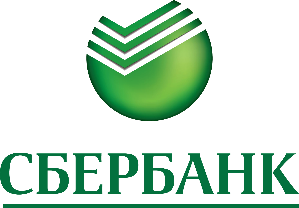 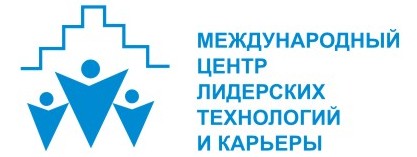 Специалист Контактного центраОбязанности:- прием входящих звонков, консультирование клиентов по продуктам и услугам банка.Требования:- средне специальное образование или высшее образование (готовы рассмотреть студентов 1-5 курсов); - грамотная речь; - хорошая дикция;
- стрессоустойчивость;
- уверенный пользователь ПК.Условия:трудоустройство согласно ТК РФ;гибкий/сменный график работы;регулярное корпоративное обучение;добровольное медицинское страхование, страхование от несчастных случаев и тяжелых заболеваний;материальная помощь и социальная поддержка, корпоративная пенсионная программа;льготные условия кредитования;спортивная жизнь и корпоративные мероприятия;возможность построить карьеру в крупнейшем банке России и СНГ.Екатерина Воробьева 8 (800) 700-76-24 esvorobieva@sberbank.ru